ДОГОВОР О ЗАДАТКЕ № 12 г. Владивосток								  « _19_ » __04 __2018 г.(фамилия, имя , отчество, должность)действующего на основании: Устава (или по иным основаниям – изложить)(фамилия, имя , отчество, должность)заключили настоящий договор о следующем:Претендент обязуется перечислить на счет Продавца задаток в размере 10 % от начальной  продажной  цены (далее- НПЦ) лота соответствующего этапа, на который  подается  заявка, соответственно: Лот №1:Этап 1 с 0-00 19.04.2018 до 0-00 26.04.2018 стоим. этапа  17048902,00 руб. ; задаток 1704890,20 руб. ;этап 2 с 0-00 26.04.2018 до 0-00 03.05.2018 стоим. этапа  16048902,00 руб. ; задаток 1604890,20 руб. ;этап 3 с 0-00 03.05.2018 до 0-00 10.05.2018 стоим. этапа  15048902,00 руб. ; задаток 1504890,20 руб. ;этап 4 с 0-00 10.05.2018 до 0-00 17.05.2018 стоим. этапа  14048902,00 руб. ; задаток 1404890,20 руб. ;этап 5 с 0-00 17.05.2018 до 0-00 24.05.2018 стоим. этапа  13048902,00 руб. ; задаток 1304890,20 руб. ;этап 6 с 0-00 24.05.2018 до 0-00 31.05.2018 стоим. этапа  12048902,00 руб. ; задаток 1204890,20 руб. ;этап 7 с 0-00 31.05.2018 до 0-00 07.06.2018 стоим. этапа  11048902,00 руб. ; задаток 1104890,20 руб. ;этап 8 с 0-00 07.06.2018 до 0-00 14.06.2018 стоим. этапа  10048902,00 руб. ; задаток 1004890,20 руб. ;этап 9 с 0-00 14.06.2018 до 0-00 21.06.2018 стоим. этапа  9048902,00 руб. ; задаток 904890,20 руб. ;этап 10 с 0-00 21.06.2018 до 0-00 28.06.2018 стоим. этапа  8048902,00 руб. ; задаток 804890,20 руб. ;этап 11 с 0-00 28.06.2018 до 0-00 05.07.2018 стоим. этапа  7048902,00 руб. ; задаток 704890,20 руб. ;этап 12 с 0-00 05.07.2018 до 0-00 12.07.2018 стоим. этапа  6048902,00 руб. ; задаток 604890,20 руб. ;этап 13 с 0-00 12.07.2018 до 0-00 19.07.2018 стоим. этапа  5048902,00 руб. ; задаток 504890,20 руб. ;этап 14 с 0-00 19.07.2018 до 0-00 26.07.2018 стоим. этапа  4048902,00 руб. ; задаток 404890,20 руб. ;этап 15 с 0-00 26.07.2018 до 0-00 02.08.2018 стоим. этапа  3048902,00 руб. ; задаток 304890,20 руб. ;этап 16 с 0-00 02.08.2018 до 0-00 09.08.2018 стоим. этапа  2048902,00 руб. ; задаток 204890,20 руб. ;этап 17 с 0-00 09.08.2018 до 0-00 16.08.2018 стоим. этапа  1048902,00 руб. ; задаток 104890,20 руб. ;этап 18 с 0-00 16.08.2018 до 0-00 23.08.2018 стоим. этапа  48902,00 руб. ; задаток 4890,20 руб. ;Лот №2Этап 1 с 0-00 19.04.2018 до 0-00 26.04.2018 стоим. этапа  7261000,00 руб. ; задаток 726100,00 руб. ;этап 2 с 0-00 26.04.2018 до 0-00 03.05.2018 стоим. этапа  6761000,00 руб. ; задаток 676100,00 руб. ;этап 3 с 0-00 03.05.2018 до 0-00 10.05.2018 стоим. этапа  6261000,00 руб. ; задаток 626100,00 руб. ;этап 4 с 0-00 10.05.2018 до 0-00 17.05.2018 стоим. этапа  5761000,00 руб. ; задаток 576100,00 руб. ;этап 5 с 0-00 17.05.2018 до 0-00 24.05.2018 стоим. этапа  5261000,00 руб. ; задаток 526100,00 руб. ;этап 6 с 0-00 24.05.2018 до 0-00 31.05.2018 стоим. этапа  4761000,00 руб. ; задаток 476100,00 руб. ;этап 7 с 0-00 31.05.2018 до 0-00 07.06.2018 стоим. этапа  4261000,00 руб. ; задаток 426100,00 руб. ;этап 8 с 0-00 07.06.2018 до 0-00 14.06.2018 стоим. этапа  3761000,00 руб. ; задаток 376100,00 руб. ;этап 9 с 0-00 14.06.2018 до 0-00 21.06.2018 стоим. этапа  3261000,00 руб. ; задаток 326100,00 руб. ;этап 10 с 0-00 21.06.2018 до 0-00 28.06.2018 стоим. этапа  2761000,00 руб. ; задаток 276100,00 руб. ;этап 11 с 0-00 28.06.2018 до 0-00 05.07.2018 стоим. этапа  2261000,00 руб. ; задаток 226100,00 руб. ;этап 12 с 0-00 05.07.2018 до 0-00 12.07.2018 стоим. этапа  1761000,00 руб. ; задаток 176100,00 руб. ;этап 13 с 0-00 12.07.2018 до 0-00 19.07.2018 стоим. этапа  1261000,00 руб. ; задаток 126100,00 руб. ;этап 14 с 0-00 19.07.2018 до 0-00 26.07.2018 стоим. этапа  761000,00 руб. ; задаток 76100,00 руб. ;этап 15 с 0-00 26.07.2018 до 0-00 02.08.2018 стоим. этапа  261000,00 руб. ; задаток 26100,00 руб. ;этап 16 с 0-00 02.08.2018 до 0-00 09.08.2018 стоим. этапа  10000,00 руб. ; задаток 1000,00 руб. ;этап 17 с 0-00 09.08.2018 до 0-00 16.08.2018 стоим. этапа  10000,00 руб. ; задаток 1000,00 руб. ;этап 18 с 0-00 16.08.2018 до 0-00 23.08.2018 стоим. этапа  10000,00 руб. ; задаток 1000,00 руб. ;Лот №3:Этап 1 с 0-00 19.04.2018 до 0-00 26.04.2018 стоим. этапа  7652511,00 руб. ; задаток 765251,10 руб. ;этап 2 с 0-00 26.04.2018 до 0-00 03.05.2018 стоим. этапа  7152511,00 руб. ; задаток 715251,10 руб. ;этап 3 с 0-00 03.05.2018 до 0-00 10.05.2018 стоим. этапа  6652511,00 руб. ; задаток 665251,10 руб. ;этап 4 с 0-00 10.05.2018 до 0-00 17.05.2018 стоим. этапа  6152511,00 руб. ; задаток 615251,10 руб. ;этап 5 с 0-00 17.05.2018 до 0-00 24.05.2018 стоим. этапа  5652511,00 руб. ; задаток 565251,10 руб. ;этап 6 с 0-00 24.05.2018 до 0-00 31.05.2018 стоим. этапа  5152511,00 руб. ; задаток 515251,10 руб. ;этап 7 с 0-00 31.05.2018 до 0-00 07.06.2018 стоим. этапа  4652511,00 руб. ; задаток 465251,10 руб. ;этап 8 с 0-00 07.06.2018 до 0-00 14.06.2018 стоим. этапа  4152511,00 руб. ; задаток 415251,10 руб. ;этап 9 с 0-00 14.06.2018 до 0-00 21.06.2018 стоим. этапа  3652511,00 руб. ; задаток 365251,10 руб. ;этап 10 с 0-00 21.06.2018 до 0-00 28.06.2018 стоим. этапа  3152511,00 руб. ; задаток 315251,10 руб. ;этап 11 с 0-00 28.06.2018 до 0-00 05.07.2018 стоим. этапа  2652511,00 руб. ; задаток 265251,10 руб. ;этап 12 с 0-00 05.07.2018 до 0-00 12.07.2018 стоим. этапа  2152511,00 руб. ; задаток 215251,10 руб. ;этап 13 с 0-00 12.07.2018 до 0-00 19.07.2018 стоим. этапа  1652511,00 руб. ; задаток 165251,10 руб. ;этап 14 с 0-00 19.07.2018 до 0-00 26.07.2018 стоим. этапа  1152511,00 руб. ; задаток 115251,10 руб. ;этап 15 с 0-00 26.07.2018 до 0-00 02.08.2018 стоим. этапа  652511,00 руб. ; задаток 65251,10 руб. ;этап 16 с 0-00 02.08.2018 до 0-00 09.08.2018 стоим. этапа  152511,00 руб. ; задаток 15251,10 руб. ;этап 17 с 0-00 09.08.2018 до 0-00 16.08.2018 стоим. этапа  10000,00 руб. ; задаток 1000,00 руб. ;этап 18 с 0-00 16.08.2018 до 0-00 23.08.2018 стоим. этапа  10000,00 руб. ; задаток 1000,00 руб. ;Задатки от юр. лиц принимаются только с их расчетного счета.Продажа посредством публичного предложения производится путем: поэтапного, срок одного этапа 7 (семь) календарных дней, снижения цены на 1 000 000 руб. для  лота №1 и  500 000 руб. для  лотов №2 и 3   от первоначально установленной цены  без  установления  минимальной цены отсечения.  Для участия в торгах по продаже имущества «Продавца», проводимых Организатором торгов в порядке и на условиях, опубликованных в  http://bankrot.fedresurs.ru/ (сообщение № 2585334 ) в обеспечение исполнения обязательств по оплате имущества должника на торгах.  Основание платежа – «Задаток для торгов имуществом должника по делу А51–12969/2016 г. по договору о задатке № 12 от 19.04.17  по лоту № ____».Указанная сумма вносится в качестве задатка в счет обеспечения исполнения обязательств по оплате продаваемого на торгах имущества:2. Месторасположение имущества: г. Спасск- Дальний, Пограничный  район. 3. Существующие ограничения (обременения) права – залог (кроме ТМЦ). Продажа заложенного имущества в порядке, предусмотренном Законом о банкротстве, приводит к прекращению права залога в силу закона.4. Для участия в открытых торгах заявитель представляет оператору электронной площадки в электронной форме подписанный электронной цифровой подписью заявителя договор о задатке. Заявитель вправе также направить задаток на счет, указанный в сообщении о проведении торгов (см. ниже) без представления подписанного договора о задатке. В этом случае перечисление задатка заявителем в соответствии с сообщением о проведении торгов считается акцептом размещенного на электронной площадке договора о задатке. Суммы внесенных заявителями задатков возвращаются всем заявителям (за исключением случаев, указанных в п. 5 настоящего договора), за исключением победителя торгов, в течение пяти рабочих дней со дня подписания протокола о результатах проведения торгов.Задаток - 10% от НПЦ соответствующего этапа – должен быть зачислен до окончания времени соответствующего этапа на р/с №40817810100100000744, получатель Семерова Оксана Александровна, ИНН 251006288987, в ПАО "Дальневосточный банк" г. Владивосток, к/с 30101810900000000705, БИК 040507705, претендент должен самостоятельно учесть режим работы банков. Суммы, указанные в пункте 1 настоящего Договора должны быть зачислены  на счет Продавца до _окончания  времени  соответствующего  этапа, на который  претендент подаёт заявку.  В случае не поступления (не полного поступления) суммы задатка в установленный срок, обязательства Претендента по внесению задатка считаются не выполненными. В этом случае Претендент к участию в торгах не допускается. Сумма считается уплаченной в момент поступления всей суммы задатка на р/с Продавца согласно следующим реквизитам: 5. Внесенный Задаток не возвращается в случае:- Если Претендент, признанный победителем торгов уклонится от подписания Протокола об итогах торгов, в день проведения торгов, либо не подписал договор купли-продажи в срок и порядке, предусмотренном объявлением о торгах на электронной площадке (в течение пяти дней со дня получения предложения арбитражного управляющего о заключении такого договора), но не далее, чем по истечении 12 календарных дней после дня отправки договора заказным почтовым отправлением (договор считается полученным через 6 календарных дней);- Если Претендент, признанный победителем торгов уклонится от оплаты  продаваемого на торгах Имущества (не полностью оплатил) в срок, установленный организатором торгов).- Если Претендент отозвал заявку после приобретения им статуса участника торгов;6. В случае признания Претендента победителем торгов по реализации имущества указанного в п.1 данного договора, сумма внесенного задатка не возвращается и засчитывается в счет оплаты приобретаемого на торгах имущества, при заключении договора купли-продажи в соответствии с  законодательством РФ.7. В случае если Претендент участвовал в торгах, но не выиграл их, Организатор торгов обязуется возвратить сумму внесенного Претендентом задатка в течение 5 (пяти) рабочих дней со дня подписания Протокола о результатах торгов, имеющего силу договора.8. На денежные средства, перечисленные в соответствии с настоящим договором, проценты не начисляются. До подведения результатов торгов Претендент не вправе распоряжаться внесенным задатком.9. Претендент не вправе передавать свои права из настоящего договора третьим лицам без письменного согласия Организатора торгов.10. Задаток возвращается путем перечисления суммы внесенного задатка на счет Претендента, с которого поступил указанный платёж, при этом организатор вправе удержать с суммы банковскую комиссию за перевод. На счета  физических лиц возврат может быть произведен после дополнительного корректного указания реквизитов получателя.Претендент обязан незамедлительно информировать Организатора торгов об изменении своих банковских реквизитов. Организатор торгов не отвечает за нарушение установленных настоящим договором сроков возврата задатка в случае, если Претендент своевременно не информировал Организатора торгов об изменении своих банковских реквизитов.11. Настоящий договор вступает в силу с момента его подписания Сторонами, составлен в 3-х (трех) экземплярах, имеющих одинаковую юридическую силу, по одному для каждой из Сторон и для Продавца. В случае, если Продавец и организатор торгов – одно и то же лицо, то договор составляется в 2-х экземплярах. Любые изменения и дополнения  к договору действительны при наличии письменного соглашения сторон.Переписка с  претендентами на участие в  торгах и победителями по вопросам проведения  торгов  производится по адресам (электронный  и почтовый) указанным в заявке на торги, подписанной  электронной  подписью претендента.12. В случае отмены торгов по продаже Имущества, поименованного в п. 1 настоящего договора, Организатор торгов организует возврат суммы внесенного Претендентом задатка в течение 5 (пяти) рабочих дней со дня принятия Продавцом  решения об отмене торгов. Для этого Организатор торгов письменно извещает Продавца о и необходимости возврата задатка с указанием сроков и реквизитов. Для оперативного решения вопроса возможно принятие сообщения по факсимильной  связи. 12. МЕСТО НАХОЖДЕНИЯ И БАНКОВСКИЕ РЕКВИЗИТЫ СТОРОНМ.П.	« ______________ » ______________________ 2018 г. (полное наименование  орг-правовая форма  ю/л, место нахождения, почтовый адрес, либо Ф.И.О. , паспортные данные, сведения) о месте жительства физического лица, ИП, (полное наименование  орг-правовая форма  ю/л, место нахождения, почтовый адрес, либо Ф.И.О. , паспортные данные, сведения) о месте жительства физического лица, ИП, именуемый далее Претендент  в лице (директора или иное лицо)и Финансовый управляющий должника ИП Семеровой Оксаны Александровны (01.11.1977 г.р., ИНН 251006288987, ОГРНИП 305251003500010, СНИЛС 043-026-39922) -  Моисеенко Геннадий Петрович (ИНН 253800395255)(полное наименование  орг-правовая форма  ю/л, место нахождения, почтовый адрес, либо Ф.И.О. , паспортные данные, сведения) о месте жительства физического лица, ИП,именуемый далее  Продавец, Должник, Организатор торгов,действующего на основании решения  Арбитражного суда Приморского края от 02.02.2017 г. по делу №А51-12969/2016ОписаниеНачальная цена, рубЛОТ№1: Имущество местонахождение: Приморский край, г. Спасск- Дальний, ул. Хабаровская, д. 34 в составе: здание - АЗС, назначение: нежилое, 1- этажный, общая площадь 57,6 кв. м., инв. № 05:420:002:000050960, кадастровый или условный номер: 25:32:021001:231, лит. А, Б. в составе: навес над ТРК, площадью 219,4 кв.м. литер Б; двух ТРК; саркофаг под установку резервуаров; 4 резервуара для нефтепродуктов по 25 куб. м.; резервуар аварийного слива 10 куб. м.; очистные сооружения; септик; ливневая канализация; 3 молниеотвода; электроснабжение и уличное освещение; замощение; площадка для слива топлива с а/цистерн; информационная стела; Земельный участок, категория земель: земли населенных пунктов, разрешенное использование: для здания – АЗС, общая площадь 2683,17 кв. м., кадастровый или условный номер: 25:32:02100:9, адрес (местонахождение) объекта: установлено относительно ориентира, расположенного в границах участка. Ориентир здание. Почтовый адрес ориентира: Приморский край, г. Спасск- Дальний, ул. Хабаровская, д. 34. Залоговая стоимость 25 000 000 руб. Товарно-материальные ценности (далее- ТМЦ) на сумму 48 902 руб. по адресу: г. Спасск- Дальний, ул. Хабаровская, 34 (АЗС) (для предпринимательской деятельности): Стол (б/у) 3 шт.; Кресло (б/у) 2 шт.; Диван (б/у) 1 шт.; Шкаф д/одежды (б/у) 1 шт.; Шкаф книжный (б/у) 1 шт.; Конвектор (б/у) 2 шт.; Часы (б/у) 1 шт.; Кондиционер (б/у) 1 шт.; Лампа настольная (б/у) 1 шт.; Громкая связь (б/у) 1 шт.; Корзина для мусора (б/у) 1 шт.; Касса (б/у) 1 шт.; Контроллер (б/у) 1 шт.; Стойка для бумаг (б/у) 1 шт.; Унитаз (б/у) 1 шт.; Раковина (б/у) 1 шт.; Ванна ножная (б/у) 1 шт.; Полочка (б/у) 1 шт.; Сейф (б/у) 1 шт.; Водонагреватель (б/у) 1 шт.; Стеллаж (б/у) 1 шт.; Шкаф навесной (б/у) 1 шт.; Стол (б/у) 1 шт.; Стул (б/у) 1 шт.; Холодильник «Океан» (б/у) 1 шт.; Силовой щит (б/у) 1 шт.; Щит управления (б/у) 1 шт.; Бесперебойник (б/у) 1 шт.; Рубильник перекидной (б/у) 1 шт.; Охранная сигнализация (б/у) 1 шт.; Пожарная сигнализация (б/у) 1 шт.; Стол (б/у) 1 шт.; Стул (б/у) 1 шт.; Кресло (б/у) 1 шт.; Вешалка д/одежды (б/у) 1 шт.; Огнетушитель (б/у) 5 шт.17048902,00.ЛОТ№2: Имущество местонахождение: Приморский край, г. Спасск- Дальний, ул.Гоголя, д.21 в составе: здание склад №1, назначение: нежилое, 2 - этажный, общая площадь 678 кв.м., инв.№643, лит.Б, кадастровый (или условный) номер: 25:32:02 00 00:00:00643/Б:10000, адрес объекта: Приморский край, г. Спасск- Дальний, ул.Гоголя, д.21/1; здание склад №4 общей площадью 553,3 кв.м., (лит. А1); инвентарный номер: 641; этажность: 1; назначение: нежилое, кадастровый (или условный) номер: 25-25-04/019/2005-227, адрес объекта: Приморский край, г. Спасск-Дальний, ул. Гоголя, д.21/4; здание склад №5 общей площадью 1057,1 кв.м., (лит.В); инвентарный номер: 641, этажность: 1, назначение: нежилое, кадастровый (или условный) номер: 25:32:02 00 00:00:00641/В, адрес объекта: Приморский край, г. Спасск- Дальний, ул.Гоголя, д.21/2; здание склад кирпичный, назначение: нежилое, 1 - этажный, общая площадь 1056,4 кв.м., инв.№641, лит.В1, кадастровый (или условный) номер: 25:32:02 00 00:00:00641/В 1, адрес объекта: Приморский край, г. Спасск- Дальний, ул.Гоголя, д.21/5; здание контора общей площадью 372,30 кв.м., (лит.А); инвентарный номер: 642; этажность: 2; назначение: нежилое, кадастровый (или условный) номер: 25:32:02 00 00:00:00642/А:10000, адрес объекта: Приморский край, г. Спасск- Дальний, ул.Гоголя, д. 21а; здание (зарядной установки) общей площадью 133,40 кв.м., (лит.Б1); инвентарный номер: 05:420:002:000006410; этажность: 1; назначение: нежилое, кадастровый (или условный) номер: 25-25-04/010/2006-079, адрес объекта: Приморский край, г. Спасск- Дальний, ул.Гоголя, д.21/3; земельный участок, категория земель: земли населенных пунктов, разрешенное использование: Для зданий производственного - складского комплекса, общая площадь 18 243 кв.м., кадастровый или условный номер: 25:32:020301:128, адрес (местоположение) объекта: Местоположение: установлено относительно ориентира, расположенного в границах участка. Ориентир здание склад №5 (Лит В). Почтовый адрес ориентира: Приморский край, г. Спасск- Дальний, ул. Гоголя, д.21/2. Залоговая стоимость 8378500,00 руб.; ТМЦ на 261 000 руб. (для предпринимательской деятельности): Обогреватель (б/у) электрический 3 квт. (б/у) 1 шт.; Кондиционер LG (б/у) 1 шт.; Эстакада из бетонных изделий двусторонняя 30 м. (б/у) 1 шт.; Сварочный пост (б/у) 1 шт.; Емкость цилиндрическая металлическая для хранения угля (б/у) 1 шт.; Емкость металлическая цилиндрическая для хранения нефтепродуктов (б/у) 2 шт.;7261000,00ЛОТ№3: Имущество местонахождение: Приморский край, Пограничный район, в 80 м к северу от поста ГИБДД в с. Барано- Оренбургское в составе: Здание АЗС (лит. А) общей площадью 66,8 кв. м; этажность: 1; инвентарный номер: 05:232:002:000028890; назначение: нежилое; кадастровый или условный номер: 25:14:00 00 00:00:00311/А:10000, адрес (местоположение) объекта: Приморский край, Пограничный район, АЗС в 80 м к северу от поста ГИБДД в с. Барано-Оренбургское; навес (лит.Г,Г1-Г3) общей площадью 47,3 кв.м.; топливораздаточные колонки «Нара 24М1Э» (лит.Г4-Г7); 8 (восемь) резервуаров (лит.Г8-Г15) объемом по 75 куб.м. каждый; очистительные сооружения (лит.Г16) объемом 118 куб.м; пожарный водоем (лит.Г17) объемом 100 куб.м; топливопровод (лит.Г18) объемом 180,65 куб.м; туалет (лит.Г19) общей площадью 1,8 кв.м; ограждение (лит.I); замощение (лит.II); земельный участок площадью 8033,71 кв.м. для эксплуатации и обслуживания автозаправочной станции, назначение: земли промышленности, энергетики, транспорта, связи, радиовещания, телевидения, информатики, земли для обеспечения космической деятельности, земли обороны, безопасности и земли иного специального назначения; кадастровый или условный номер: 25:14:030406:1, адрес (местоположение) объекта: Местоположение установлено относительно ориентира, расположенного за пределами участка. Ориентир часть жилого дома. Участок находится примерно в 2,39 км по направлению на юго-запад. Почтовый адрес ориентира: Приморский край, Пограничный район, с. Барано- Оренбургское, ул. Мира, д.1, кв.1. Залоговая стоимость 9991000,00 руб.; ТМЦ на 52511 руб., (для предпринимательской деятельности): Жалюзи вертикальные (б/у) 6 шт.; Зеркало (б/у) 1 шт.; кассовый аппарат «Штрих» 1 шт.; Кондиционер (б/у) 1 шт.; кресло "престиж" (б/у) 1 шт.; микроволновая печь (б/у) 1 шт.; обогреватель (б/у) 4 шт.; обогреватель "Полярис" (б/у) 1 шт.; стол (б/у) 2 шт.; переговорное устройство (б/у) 1 шт.; пульт управления Сапсан (б/у) 4 шт.; сейф металлический (б/у) 1 шт.; стабилизатор 6 квт. (б/у) 1 шт.; стул (б/у) 2 шт.; шифоньер с антресолью (б/у) 1 шт.; шкаф (б/у) 1 шт.; Огнетушитель ОПГ-50 (б/у) 2 шт.; Огнетушитель ОПГ-8 (б/у) 3 шт.; Огнетушитель ОПГ-5 (б/у) 5 шт.;7652511,00ПАО "Дальневосточный  банк"   г. ВладивостокПАО "Дальневосточный  банк"   г. ВладивостокПАО "Дальневосточный  банк"   г. ВладивостокПАО "Дальневосточный  банк"   г. ВладивостокПАО "Дальневосточный  банк"   г. ВладивостокБИКБИК040507705040507705040507705040507705040507705ПАО "Дальневосточный  банк"   г. ВладивостокПАО "Дальневосточный  банк"   г. ВладивостокПАО "Дальневосточный  банк"   г. ВладивостокПАО "Дальневосточный  банк"   г. ВладивостокПАО "Дальневосточный  банк"   г. ВладивостокСч. №Сч. №3010181090000000070530101810900000000705301018109000000007053010181090000000070530101810900000000705Банк получателяБанк получателяБанк получателяБанк получателяБанк получателяСч. №Сч. №3010181090000000070530101810900000000705301018109000000007053010181090000000070530101810900000000705ИНН 251006288987ИНН 251006288987КПП КПП КПП Сч. №Сч. №4081781010010000074440817810100100000744408178101001000007444081781010010000074440817810100100000744Семерова Оксана Александровна,Семерова Оксана Александровна,Семерова Оксана Александровна,Семерова Оксана Александровна,Семерова Оксана Александровна,Сч. №Сч. №4081781010010000074440817810100100000744408178101001000007444081781010010000074440817810100100000744Семерова Оксана Александровна,Семерова Оксана Александровна,Семерова Оксана Александровна,Семерова Оксана Александровна,Семерова Оксана Александровна,Вид оп.Вид оп.01Срок плат.Срок плат.Семерова Оксана Александровна,Семерова Оксана Александровна,Семерова Оксана Александровна,Семерова Оксана Александровна,Семерова Оксана Александровна,Наз. пл.Наз. пл.Очер. плат.Очер. плат.11ПолучательПолучательПолучательПолучательПолучательКодКодРез. полеРез. полеЗадаток для торгов имуществом Семеровой О.А.  по делу А51-12969/2016. по договору о задатке № 10 от 22.09.2017 г.  по лоту № ___. Задаток для торгов имуществом Семеровой О.А.  по делу А51-12969/2016. по договору о задатке № 10 от 22.09.2017 г.  по лоту № ___. Задаток для торгов имуществом Семеровой О.А.  по делу А51-12969/2016. по договору о задатке № 10 от 22.09.2017 г.  по лоту № ___. Задаток для торгов имуществом Семеровой О.А.  по делу А51-12969/2016. по договору о задатке № 10 от 22.09.2017 г.  по лоту № ___. Задаток для торгов имуществом Семеровой О.А.  по делу А51-12969/2016. по договору о задатке № 10 от 22.09.2017 г.  по лоту № ___. Задаток для торгов имуществом Семеровой О.А.  по делу А51-12969/2016. по договору о задатке № 10 от 22.09.2017 г.  по лоту № ___. Задаток для торгов имуществом Семеровой О.А.  по делу А51-12969/2016. по договору о задатке № 10 от 22.09.2017 г.  по лоту № ___. Задаток для торгов имуществом Семеровой О.А.  по делу А51-12969/2016. по договору о задатке № 10 от 22.09.2017 г.  по лоту № ___. Задаток для торгов имуществом Семеровой О.А.  по делу А51-12969/2016. по договору о задатке № 10 от 22.09.2017 г.  по лоту № ___. Задаток для торгов имуществом Семеровой О.А.  по делу А51-12969/2016. по договору о задатке № 10 от 22.09.2017 г.  по лоту № ___. Задаток для торгов имуществом Семеровой О.А.  по делу А51-12969/2016. по договору о задатке № 10 от 22.09.2017 г.  по лоту № ___. Задаток для торгов имуществом Семеровой О.А.  по делу А51-12969/2016. по договору о задатке № 10 от 22.09.2017 г.  по лоту № ___. ПРОДАВЕЦ:Финансовый управляющий ИП Семеровой Оксаны Александровны, 01.11.1977 г.р., уроженки г. Спасск- Дальний, ИНН 251006288987, ОГРНИП 305251003500010, адрес регистрации: г. Спасск- Дальний, ул. Юбилейная, 4, кв. 13, СНИЛС 043-026-39922р/сч. №40802810600230000022  в ПАО «Дальневосточный банк» г. Владивосток, к/с 30101810900000000705, БИК 040507705Адрес: . Владивосток-14 А/Я  66тел. 89025556480e-mail: adebt00@mail.ru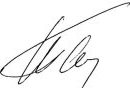 ___________________________________Г.П. Моисеенко ПРЕТЕНДЕНТ:БИК ________________ИНН/КПП ___________ / _____________тел./факс e-mail: ________________________ 